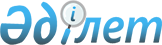 Об утверждении Правил возмещения организациями всех форм собственности ущерба, причиненного рабочим и служащим увечьем либо иным повреждением здоровья, связанным с исполнением ими трудовых обязанностей
					
			Утративший силу
			
			
		
					Постановление Кабинета Министров Республики Казахстан от 17 марта 1993 года N 201. Утратило силу - постановлением Правительства РК от 12 августа 2004 г. N 846 (P040846)

      Сноска. В тексте постановления и Правил заменены слова - постановлением Правительства РК от 31 декабря 1997 г. N 1878 P971878_ . 

      Кабинет Министров Республики Казахстан ПОСТАНОВЛЯЕТ: 

      1. Утвердить прилагаемые Правила возмещения организациями всех форм собственности ущерба, причиненного рабочим и служащим увечьем либо иным повреждением здоровья, связанным с исполнением ими трудовых обязанностей. 

      2. Правила возмещения организациями всех форм собственности ущерба, причиненного рабочим и служащим увечьем либо иным повреждением здоровья, связанным с исполнением ими трудовых обязанностей, ввести в действие с 1 марта 1993г. 

      3. Предоставить право Министерству труда и социальной защиты населения Республики Казахстан по согласованию с заинтересованными министерствами и ведомствами выносить решения о применении указанных Правил. 

      Сноска. В пункте 3 дополнены слова - постановлением Правительства РК от 31 декабря 1997 г. N 1878 P971878_ . 

      4. Признать утратившими силу: 

      постановление Кабинета Министров Республики Казахстан от 2 июня 1992г. N 486 "О временном порядке пересмотра предприятиями, учреждениями, организациями ранее установленного размера возмещения ущерба, причиненного рабочим и служащим увечьем либо иным повреждением здоровья, связанным с исполнением ими трудовых обязанностей" (САПП Республики Казахстан, 1992г., N 22, ст. 351); 

      постановление Кабинета Министров Республики Казахстан от 28 сентября 1992г. N 806 "О внесении изменений и дополнений в постановление Кабинета Министров Республики Казахстан от 2 июня 1992г. N 486". 

           Премьер-министр 

        Республики Казахстан 

                                      УТВЕРЖДЕНЫ 

                            постановлением Кабинета Министров 

                                  Республики Казахстан 

                                от 17 марта 1993г. N 201 

                            ПРАВИЛА ВОЗМЕЩЕНИЯ 

            организациями всех форм собственности 

            ущерба, причиненного рабочим и служащим 

            увечьем либо иным повреждением здоровья, 

             связанным с исполнением ими трудовых 

                          обязанностей 

                     I. Общие положения 

      1. Организации всех форм собственности несут материальную ответственность за ущерб, причиненный рабочим и служащим увечьем либо иным повреждением здоровья, связанным с исполнением ими трудовых обязанностей , происшедшим по вине организации как на его территории, так и за ее пределами. 

      Организация освобождается от возмещения ущерба, если докажет, что ущерб причинен не по его вине. 

      Сноска. В дальнейшем - организация. 

               В дальнейшем - трудовое увечье. 

      2. Возмещение ущерба состоит в выплате пострадавшему работнику денежных сумм в размере заработка, дохода (или соответствующей их части), которого он лишился вследствие утраты трудоспособности или снижения ее, единовременного пособия и компенсации дополнительных расходов, вызванных повреждением здоровья. 

      3. В случае смерти пострадавшего работника право на возмещение ущерба имеют нетрудоспособные лица, состоявшие на иждивении умершего или имевшие ко дню его смерти право на получение от него содержания, ребенок умершего, родившийся после его смерти, а также один из родителей, супруг или другой член семьи, если он не работает и занят уходом за детьми, братьями, сестрами или внуками умершего, не достигшими 14 лет. 

      Сноска. В пункт 3 внесены изменения - постановлением Правительства РК от 28 июня 2002 г. N 703 P020703_ . 

      4. Установление степени утраты профессиональной трудоспособности (в процентах) работником, получившим увечье или иное повреждение здоровья, связанное с исполнением им трудовых обязанностей, производится территориальным подразделением центрального исполнительного органа в области социальной защиты населения. 

      Порядок освидетельствования, установления причин, групп инвалидности, степени утраты профессиональной трудоспособности вследствие трудового увечья утверждается центральным исполнительным органом в области социальной защиты населения по согласованию с уполномоченным центральным исполнительным органом, осуществляющим руководство в области охраны здоровья граждан. 

      Сноска. В абзаце втором заменены слова - постановлением Правительства РК от 31 декабря 1997 г. N 1878 P971878_ . Внесены изменения - постановлением Правительства РК от 28 июня 2002 г. N 703 P020703_ 

            II. Размер ущерба, подлежащего возмещению 

      5. Размер возмещения ущерба пострадавшему в части утраченной заработной платы зависит от степени утраты им профессиональной трудоспособности и исчисляется по степени этой утраты в процентах к среднемесячной заработной плате. 

      Сумма по возмещению ущерба в части утраченной заработной платы выплачивается независимо от получаемых пострадавшим заработной платы, стипендии и иных доходов. 

      Сноска. Пункт 5 - в редакции постановления Правительства РК от 31 декабря 1997 г. N 1878 P971878_ . Внесены изменения - постановлением Правительства РК от 28 июня 2002 г. N 703 P020703_ . 

      6. Лицам, имеющим право на возмещение ущерба в случае смерти кормильца, ущерб возмещается в размере среднемесячного заработка кормильца за вычетом доли, приходящейся на него самого и трудоспособных лиц, состоявших на его иждивении, но не имеющих права на возмещение ущерба. 

      7. Если трудовое увечье наступило не только по вине организации, но и вследствие грубой неосторожности пострадавшего работника, размер возмещения ущерба должен быть уменьшен в зависимости от степени его вины. 

      Степень вины пострадавшего устанавливается комиссией, расследующей данный несчастный случай, в порядке, определяемом P010326_  Правилами расследования и учета несчастных случаев и иных повреждений здоровья работников, связанных с трудовой деятельностью, утвержденных постановлением Правительства Республики Казахстан от 3 марта 2001 года N 326. 

      При наличии заявления о пересмотре решения комиссии вопрос об определении степени вины пострадавшего рассматривается Государственной инспекцией охраны и условий труда Министерства труда и социальной защиты населения Республики Казахстан либо его подразделениями на местах. 

      При выплате единовременного пособия и компенсации дополнительных расходов в связи с трудовым увечьем степень вины пострадавшего не учитывается. 

      Сноска. Пункт 7 дополнен новыми абзацами - постановлением Правительства РК от 31 декабря 1997 г. N 1878 P971878_ . Внесены изменения - постановлением Правительства РК от 28 июня 2002 г. N 703 P020703_ . 

      8. Размер возмещения ущерба, единовременного пособия исчисляется на основании среднемесячного заработка за 12 календарных месяцев, предшествовавших трудовому увечью или наступлению утраты трудоспособности в связи с данным трудовым увечьем (по выбору пострадавшего работника). В случае профессионального заболевания по желанию пострадавшего работника для исчисления размера возмещения ущерба может приниматься среднемесячный заработок за 12 календарных месяцев перед прекращением работы, повлекшей это заболевание. 

      9. Если ко времени обращения за возмещением ущерба не сохранились документы о фактическом заработке пострадавшего работника до получения трудового увечья, то размер возмещения ущерба исчисляется исходя из действующей на момент обращения тарифной ставки (оклада) по работе, которую он выполнял. 

      10. В заработке для исчисления возмещения ущерба учитываются все виды заработной платы, на которые по действующим правилам начисляются взносы на социальное страхование (кроме заработка членов колхозов), за исключением выплат единовременного характера, не обусловленных действующей системой оплаты труда (компенсация за неиспользованный отпуск, выходное пособие и др.). 

      При исчислении размера возмещения ущерба членам колхозов учитывается заработная плата во всех ее видах за работу в общественном хозяйстве колхоза. 

      11. Лицам, получившим трудовое увечье в период прохождения производственного обучения (практики), размер возмещения ущерба исчисляется исходя из ставки (оклада) по той профессии (специальности), которой обучался пострадавший работник (но не ниже 2 разряда). Лицам, имевшим заработок в период обучения (практики), размер возмещения ущерба исчисляется по их желанию исходя из среднемесячного заработка за этот период. По желанию пострадавшего работника размер возмещения ущерба может быть исчислен исходя из среднемесячного заработка по работе, предшествовавшей производственному обучению (практике). 

      12. Порядок определения среднемесячного заработка для исчисления возмещения ущерба рабочим и служащим, которые получили трудовое увечье в период работы за границей, устанавливается Министерством труда и социальной защиты населения по согласованию с Министерством Финансов Республики Казахстан. 

      Сноска. В пункт 12 внесены изменения - постановлением Правительства РК от 31 декабря 1997 г. N 1878 P971878_ . 

          III. Порядок и условия возмещения пострадавшему 

               работнику дополнительных расходов, вызванных 

                           трудовым увечьем 

      13. Сверх возмещения утраченного заработка организация компенсирует пострадавшему работнику дополнительные расходы, вызванные трудовым увечьем (на лечение, на дополнительное питание, приобретение лекарств, на медицинское обследование и реабилитацию, протезирование, уход за ним, санаторно-курортное лечение, включая оплату проезда потерпевшего к месту лечения и обратно, а в необходимых случаях также сопровождающего его лица, приобретение специальных транспортных средств, горючего и др.), если он территориальным подразделением центрального исполнительного органа в области социальной защиты населения признан нуждающимся в этих видах помощи и не получил их бесплатно от соответствующих организаций. 

      Инвалидам первой группы (кроме случаев нуждаемости в специальном медицинском уходе) заключение территориального подразделения центрального исполнительного органа в области социальной защиты населения о нуждаемости в уходе за ними не требуется. 

      Пострадавшему, нуждающемуся в специальном медицинском и бытовом уходе, расходы возмещаются из расчета не менее одного месячного расчетного показателя по каждому виду ухода независимо от того, кем этот уход осуществляется. 

      Сноска. В пункт 13 внесены изменения - постановлениями Правительства РК от 31 декабря 1997 г. N 1878 P971878_ ; от 28 июня 2002 г. N 703 P020703_ . 

      14. Организации вправе за счет прибыли, остающейся в их распоряжении, устанавливать пострадавшим работникам и членам их семей, получившим возмещение ущерба в связи со смертью пострадавшего работника, льготы по оплате жилой площади, содержанию детей в детских учреждениях, находящихся в ведении организации, частично или полностью оплачивать стоимость топлива, коммунальных услуг, паевых взносов в жилищно-строительных, садовых, гаражно-строительных кооперативах, проезд на всех видах общественного транспорта (кроме такси), а также оказывать другую помощь. 

      Сверх возмещения утраченного заработка, дополнительных видов возмещения ущерба организация выплачивает пострадавшему работнику, лицам, имеющим право на возмещение ущерба в связи со смертью кормильца, единовременное пособие. 

      Размер единовременного пособия определяется коллективным договором, но должен быть не менее: 

      - десятикратного годового заработка  работника в случае его смерти в результате несчастного случая на производстве или профессионального заболевания; 

      - пятикратного годового заработка работника, признанного инвалидом первой или второй группы от трудового увечья или профессионального заболевания; 

      - двукратного годового заработка работника, признанного инвалидом третьей группы от трудового увечья или профессионального заболевания; 

      - годового заработка работника при определении ему стойкой утраты трудоспособности без установления инвалидности.                  IV. Порядок рассмотрения заявлений и 

                       споров о возмещении ущерба 

       15. Заявление о возмещении ущерба подается в организацию, которая несет ответственность за ущерб, причиненный трудовым увечьем. 

      В случае реорганизации или ликвидации организации заявление подается правопреемнику или в вышестоящую организацию. 

      16. Администрация организации обязана рассмотреть заявление о возмещении ущерба и принять соответствующее решение не позднее десяти дней со дня его поступления со всеми необходимыми документами или поступления дополнительных документов. 

      Решение о возмещении ущерба оформляется приказом (распоряжением) по организации. 

      При несогласии с решением администрации организации пострадавший работник или другое заинтересованное лицо может обжаловать ее решение в судебном порядке. 

             V. Порядок выплаты сумм в возмещение ущерба 

      17. Выплата сумм в возмещение ущерба рабочим и служащим производится организацией, ответственной за причиненный ущерб. 

      Рабочим и служащим, получившим трудовое увечье в период их работы за границей, возмещение ущерба производится организациями, министерствами и ведомствами, направившими их на работу за границу. 

      18. Возмещение ущерба, полученного в организациях Республики Казахстан, гражданам, выехавшим на постоянное место жительства в другие государства, осуществляется за счет средств этих организаций на условиях, установленных настоящими Правилами. 

      19. В случае прекращения деятельности организации, с которой присуждено возмещение вреда, выплата возмещения осуществляется в порядке, предусмотренном гражданским законодательством. 

      Сноска. Пункт 19 - в редакции постановления Кабинета Министров Республики Казахстан от 16 декабря 1994 г. N 1417. 

      20. Суммы в возмещение ущерба выплачиваются: 

      а) пострадавшим рабочим и служащим - с того дня, когда они вследствие трудового увечья лишились прежнего заработка; 

      б) лицам, имеющим право на возмещение ущерба в связи со смертью кормильца, - со дня его смерти, но не ранее приобретения права на получение сумм в возмещение ущерба. 

      При обращении о возмещении ущерба по истечении трех лет после утраты прежнего заработка в связи с трудовым увечьем или после смерти кормильца возмещение ущерба производится со дня подачи заявления. 

      21. Возмещение ущерба пострадавшим работникам в части утраченного заработка производится в течение срока, на который территориальным подразделением центрального исполнительного органа в области социальной защиты населения установлена утрата трудоспособности в связи с трудовым увечьем. 

      Лицам, имеющим право на возмещение ущерба в связи со смертью кормильца, возмещение ущерба производится: 

      несовершеннолетним - до достижения 18 лет (учащимся профессионально-технических училищ, средних специальных и высших учебных заведений - до окончания учебы, но не более чем до достижения ими 23-летнего возраста); 

      мужчинам старше 63 лет и женщинам старше 58 лет - пожизненно; 

      инвалидам - в течение всего периода нетрудоспособности; 

      родителю, супругу или другому члену семьи, не работающему и занятому уходом за детьми, братьями, сестрами, внуками умершего кормильца, до достижения ими четырнадцати лет либо изменения состояния здоровья. 

      Сноска. В пункт 21 внесены изменения - постановлением Правительства РК от 28 июня 2002 г. N 703 P020703_ . 

      22. При установлении стойкой утраты трудоспособности от профессионального заболевания, полученного при работе у разных работодателей (двух и более), и определяемый территориальным подразделением центрального исполнительного органа в области социальной защиты населения в совокупности, возмещение ущерба производится по долевому принципу пропорционально отработанному времени у этих работодателей. 

      В случае ликвидации одного из работодателей к моменту установления стойкой утраты трудоспособности возмещение ущерба производится в соответствии с действующим законодательством. 

      Сноска. Пункт 22 - в редакции постановления Правительства РК от 31 декабря 1997 г. N 1878 P971878_ . Внесены изменения - постановлением Правительства РК от 28 июня 2002 г. N 703 P020703_ . 

      23. Порядок возмещения ущерба лицам, выезжающим на постоянное место жительства за пределы территории Республики Казахстан (Государства СНГ), регулируется в соответствии с Соглашением о взаимном признании прав на возмещение вреда, причиненного работникам увечьем, профессиональным заболеванием либо иным повреждением здоровья, связанные с исполнением ими трудовых обязанностей, ратифицированным Указом Президента Республики Казахстан от 25 мая 1995 г. N 2303. 

      Сноска. Пункт 23 - в редакции постановления Правительства РК от 31 декабря 1997 г. N 1878   P971878_  . 

      24. (Пункт 24 исключен - постановлением Правительства РК от 28 июня 2002 г. N 703  P020703_   ) 

      25. Доставка и пересылка сумм, выплачиваемых в возмещение ущерба, производятся за счет организации. 

      26. Удержания из этих сумм производятся в том же порядке, что и удержания из заработной платы. 

     Сноска. В пункт 26 внесены изменения - постановлением КМ РК от 2 августа 1995 г. N 1069.     VI. Возмещение ущерба в случаях реорганизации, ликвидации (банкротства) организаций      Сноска. Раздел VI дополнен - постановлением Правительства РК от 31 декабря 1997 г. N 1878   P971878_ . 

       27. При ликвидации (банкротстве), реорганизации (слиянии, присоединении, разделении, выделении, преобразовании) юридического лица порядок возмещения ущерба определяется в соответствии с действующим законодательством. 

      Требования граждан за причинение вреда жизни или здоровью удовлетворяются путем капитализации соответствующих повременных платежей, исчисленных или выплачиваемых на день принятия решения о ликвидации юридического лица (признания должника банкротом). Капитализации подлежат средства, предназначенные для возмещения ущерба. 

      Если права и обязанности ликвидируемой (признанной банкротом) организации не переходят к правопреемнику или вновь возникающему (возникающим) юридическому лицу, то ликвидационная комиссия (конкурсный управляющий) суммы капитализированных повременных платежей, подлежащих выплате в возмещение ущерба, перечисляет пострадавшим или лицам, имеющим право на возмещение ущерба в связи со смертью кормильца, на их лицевые счета в банке. 

      28. Положения настоящих Правил на участников ликвидации аварии на Чернобыльской АЭС не распространяются. 
					© 2012. РГП на ПХВ «Институт законодательства и правовой информации Республики Казахстан» Министерства юстиции Республики Казахстан
				